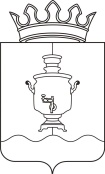 АДМИНИСТРАЦИЯКЛЮЧЕВСКОГО СЕЛЬСКОГО ПОСЕЛЕНИЯСУКСУНСКОГО  МУНИЦИПАЛЬНОГО РАЙОНА    ПЕРМСКОГО КРАЯПОСТАНОВЛЕНИЕ                 20.12.2016г.                                                                                          № 326Об утверждении муниципальнойпрограммы «Пожарная безопасность изащита населения и территории Ключевского сельского поселения от чрезвычайных ситуаций»В соответствии с Федеральным законом от 06.10.2003г. №131 «Об общих принципах организации местного самоуправления в Российской Федерации», ст. 179 Бюджетного кодекса Российской Федерации, Уставом Ключевского сельского поселения, Постановлением администрации Ключевского сельского поселения от 23.08.2016г. № 198 «Об утверждении Порядка принятия решения о разработке муниципальных программ Ключевского сельского поселения, формирования, реализации и проведения оценки эффективности реализации муниципальных программ Ключевского сельского поселения»,ПОСТАНОВЛЯЮ:    1. Утвердить муниципальную программу «Пожарная безопасность и защита населения и территории Ключевского сельского поселения от чрезвычайных ситуаций».    2. Настоящее Постановление вступает в силу с 1 января 2017 года.    3. Разместить настоящее постановление на официальном сайте Суксунского муниципального района в информационно-телекоммуникационной сети «Интернет»    4. Контроль за исполнением настоящего Постановления оставляю за собой.И.о.главы Администрации                                                           А.Р.ВолковУТВЕРЖДЕНА Постановлением Администрации Ключевскогосельского поселенияот  20.12.2016г. № 326  Муниципальная программа Ключевского сельского поселения «Пожарная безопасность и защита населения и территории Ключевского сельского поселения от чрезвычайных ситуаций»1. Паспорт муниципальной программы 2.Общая характеристика текущего состояния общественной безопасности на территорииКлючевского сельского поселения.2.1.Характеристика текущего состояния в сфере предупреждения и ликвидации чрезвычайных ситуаций природного и техногенного характера2.1.1. В 2015 году и первом полугодии 2016 года на территории Ключевского сельского поселения чрезвычайных ситуаций техногенного, природного, биолого-социального характера допущено не было.  По итогам 2015 года на территории Ключевского сельского поселения количество утонувших составило 4 человека, за первое полугодие 2016 года 0 человек. С целью реализации полномочий муниципальных образований по обеспечению безопасности людей на водных объектах, охраны их жизни и здоровья в поселении ежегодно издаются постановления «Об утверждении плана мероприятий по организации безопасности людей на водных объектах». Также определен порядок обеспечения безопасности людей на водных объектах в зимний период и летом. В местах неорганизованного отдыха жителей необходимо организовать временные спасательные посты, оборудовать данную местность специальными табличками об опасности купания и телефонами спасателей.2.1.2. Еще одним важным фактором устойчивого социально-экономического развития Ключевского сельского поселения является обеспечение необходимого уровня пожарной безопасности и минимизация потерь вследствие пожаров. По итогам 2015 года на территории поселения произошло 5 пожаров, в результате которых погиб 1 человек, травмировано 0. Все пожары произошли в жилом секторе по причине - неосторожное обращение с огнем, как и в предыдущий год. Количество погибших при пожаре за первое полугодие 2016 года 0 человек.Снижение числа пожаров, происходящих вследствие перечисленных причин, невозможно без проведения целевых информационно-пропагандистских кампаний, обеспечения населения оперативной информацией о пожарах, внедрения эффективных методов обучения и информирования населения о мерах пожарной безопасности.2.1.3. В настоящее время по исполнению полномочий, установленных для органов местного самоуправления в области гражданской обороны, установленных Федеральным законом от 12 февраля 1998 г. № 28-ФЗ «О гражданской обороне», существует ряд проблем, решение которых невозможно в рамках текущего финансирования администрации Ключевского сельского поселения:Для оперативности и мобильности действий КЧС и ОПБ, необходимо оснастить оперативную группу необходимыми средствами связи и оборудованием. Для оповещения населения приобрести устройства громкоговорящей связи. Все эти мероприятия позволят быстрее оказать помощь гражданам, спасти человеческие жизни, оказать различную помощь.3.Основные цели и задачи муниципальной программыФормулировка цели Программы определяется приоритетными направлениями в обеспечения безопасности, ключевыми проблемами в данной отрасли. Главной целью Программы является обеспечение безопасности населения Ключевского сельского поселения и повышение уровня защищенности населения и территории района от чрезвычайных ситуаций  природного и техногенного характера, обеспечение пожарной безопасности, безопасности людей на водных объектах.Для достижения поставленной цели необходимо решение следующих задач Программы: - Повышение уровня безопасности граждан, проживающих на территории Ключевского сельского поселения, предупреждение возникновения ситуаций, представляющих опасность для их жизни, здоровья, собственности.- Снижение количества погибших при возникновении чрезвычайных ситуаций природного и техногенного характера на территории Ключевского сельского поселения.- Снижение ожидаемого количества погибших и пострадавших при опасностях, возникающих при ведении военных действий  или вследствие этих действий на территории Ключевского сельского поселения.- Совершенствование функционирования в Ключевском сельском поселении системы предупреждения и ликвидации чрезвычайных ситуаций и обеспечения пожарной безопасности.- Рост культуры безопасности жизнедеятельности населения. - Содействие деятельности добровольной пожарной команды.4.Планируемые конечные результаты муниципальной программы.По итогам реализации программных мероприятий ожидается достижение следующих показателей:  1.Снижение количества погибших на водных объектах, а также  в результате чрезвычайных ситуаций природного и техногенного характера на 100%;  2. Снижение количества погибших на пожарах на 90%;  3. Количество населения, охваченного профилактическими мероприятиями 80% .5. Сроки и этапы реализации муниципальной программыПрограмма рассчитана на 2017 год и плановый период 2018-2019 гг. Программа не имеет строгого деления на этапы, мероприятия Программы реализуются на протяжении всего срока действия Программы. В ходе исполнения муниципальной программы будет производиться корректировка параметров и ежегодных планов ее реализации в рамках бюджетного процесса, с учетом тенденций демографического и социально-экономического развития Ключевского сельского поселения.6. Перечень и краткое описание подпрограммМуниципальная программа «Пожарная безопасность и защита населения и территории Ключевского сельского поселения от чрезвычайных ситуаций» состоит из двух подпрограмм:Подпрограмма 1. Обеспечение первичных мер пожарной безопасности в границах населенных пунктов Ключевского сельского поселения.Подпрограмма 2. Мероприятия по защите населения и территорий от чрезвычайных ситуаций природного и техногенного характера.Подпрограмма 1 «Обеспечение первичных мер пожарной безопасности в границах населенных пунктов Ключевского сельского поселения»Основной целью Подпрограммы 1 является создание и обеспечение необходимых условий для повышения пожарной безопасности населенных пунктов, защищенности граждан, организаций от пожаров, предупреждения и смягчения их последствий, а также повышение степени готовности всех сил и средств для тушения пожаров на территории Ключевского сельского поселения.Для решения поставленной цели необходимо решить следующие задачи Подпрограммы 1:- обеспечение деятельности добровольной пожарной команды, сформированной на территории Ключевского сельского поселения;- обеспечение надлежащего состояния источников наружного противопожарного водоснабжения; - обеспечение беспрепятственного проезда пожарной техники к месту пожара;- организация обучения населения правилам пожарной безопасности и порядком действий в случае возникновения пожара;- социальное и экономическое стимулирование участия граждан и организаций в добровольной пожарной охране, в т.ч. участия в борьбе с пожарами.Реализация мероприятий Подпрограммы 1 поможет достичь следующих показателей:- поступательное снижение общего количества пожаров и гибели людей; - локализация пожаров в короткие сроки без наступления тяжких последствий;- снижение числа травмированных и пострадавших людей на пожарах в результате правильных действий при обнаружении пожаров и эвакуации из зоны действия опасных факторов;- повышение уровня пожарной безопасности и обеспечение оптимального реагирования на угрозы возникновения пожаров со стороны населения;- снижение размеров общего материального ущерба, нанесенного пожарами;- участие общественности в профилактических мероприятиях по предупреждению пожаров и гибели людей.Подпрограмма 2 «Мероприятия по гражданской обороне, защите населения и территорий от чрезвычайных ситуаций природного и техногенного характера»          Основной целью Подпрограммы 2 является создание условий, обеспечивающих уменьшение  материальных потерь, гибели и травматизма людей  при  возникновении чрезвычайных  ситуаций на территории поселения в мирное и военное время и обеспечение   безопасности населения на водных объектах.Для решения поставленной цели необходимо решить следующие задачи Подпрограммы 2:- снижение гибели людей на водных объектах;- обеспечение функционирования объектов гражданской обороны в соответствии с установленными требованиями;- мероприятия по гражданской обороне по подготовке населения и организаций к действиям в чрезвычайной ситуации в мирное и военное время;- подготовка и содержание в готовности необходимых сил и средств для защиты населения и территорий Ключевского сельского поселения от чрезвычайных ситуаций природного и техногенного характера.Реализация мероприятий Подпрограммы 2 поможет достичь следующих показателей:- снижение количества погибших на водных объектах Ключевского сельского поселения, а также при возникновении чрезвычайных ситуаций природного и техногенного характера ежегодно;- количество населения, охваченного профилактическими мероприятиями.Перечень мероприятий муниципальной программы (подпрограммы) Ключевского сельского поселения, с указанием сроков их реализации и ожидаемых результатов.Мероприятия Программы реализуются в рамках двух подпрограмм, которые обеспечивают решение задач и достижение цели Программы.Перечень мероприятий Программы с указанием сроков их реализации и ожидаемых результатов представлен в  Приложении 1 к настоящей Программе.8.Перечень целевых показателей муниципальной программы срасшифровкой плановых значений по годам ее реализации, а также сведения о взаимосвязи мероприятий и результатов их выполнения с конечными целевыми показателями муниципальной программы. Перечень целевых показателей Программы с расшифровкой плановых значений по годам, а также сведения о взаимосвязи мероприятий и результатов их выполнения с конечными целевыми показателями Программы представлены в приложении 2 к Программе.9. Основные меры правового регулирования     9.1. Муниципальная программа разработана в соответствии с требованиями:    9.1.1. Постановление администрации Ключевского сельского поселения от 23.08.2016г. № 198 «Об утверждении Порядка принятия решения о разработке муниципальных программ Ключевского сельского поселения, формирования, реализации и проведения оценки эффективности реализации муниципальных программ Ключевского сельского поселения».    9.2. Муниципальная Программа разработана во исполнение:    9.2.1. Федерального закона от  06.10.2003 г. № 131-ФЗ «Об общих принципах организации местного самоуправления в Российской Федерации».    9.2.2. ПП Пермского края от 07.07.2009 г. №421-п «Об утверждении порядка организации и проведения обучения населения мерам пожарной безопасности на территории Пермского края»   9.2.3. ст.25 Федерального закона от 21.12.1994 г. «О Пожарной безопасности» №69    9.2.4. Приказ Главного управления МЧС России по Пермскому краю от 13.05.2014 г. №257    9.2.5.Федеральный закон "О гражданской обороне" от 12.02.97г. № 28-ФЗ     9.2.6.Федеральный закон от 6 марта 2006 г. № 35-ФЗ «О противодействии терроризму»     9.2.7. Указ Президента Российской Федерации от 15.02.2006 г. № 116 « о мерах по противодействию терроризму»     9.2.8. Федеральный закон от 25.07.2002 г. № 114- ФЗ « О противодействии экстремистской деятельности».10. Информация по ресурсному обеспечению муниципальной ПрограммыОбщий объем средств на реализацию муниципальной программы за счет бюджета Ключевского сельского поселения – 5 507,7 тыс. рублей. В том числе по годам:		2017– 2 850,0 тыс. руб.;2018 – 1 246,3 тыс. руб.;2019 – 1 411,4 тыс. руб.Информация о сводных финансовых затратах, исполнителях и источниках финансирования программы по годам ее реализации приведена в приложениях 5, 6, 7,8,9 к данной программе.Объем финансового обеспечения на реализацию программы подлежит ежегодному уточнению при формировании проектов соответствующих бюджетов на очередной финансовый год и плановый период.    Объёмы финансирования мероприятий Программы могут быть скорректированы в процессе реализации муниципальной программы исходя из возможностей бюджетов на очередной финансовый год и фактических затрат.11.Риски и меры по управлению рисками с целью минимизации их влияния на достижение целей муниципальной программы12. Методика оценки эффективности муниципальной программыЭффективность реализации Программы оценивается, исходя из достижения запланированных результатов каждого из основных показателей (индикаторов) сопоставлением плановых и фактических значений показателей Программы при условии соблюдения обоснованного объема расходов и рассчитывается по формуле: Е = Nфакт/Nплан х 100%,где Е - эффективность реализации муниципальной программы, Nфакт- фактическое значение целевого показателя, Nплан - плановое значение целевого показателя.Информация о ходе и промежуточных результатах выполнения Программы носит обобщенный характер, но является результатом расчета, основывается на массиве первичных данных, отражает итоговое состояние и позволяет проводить анализ в случае получения неудовлетворительных оценок. При проведении оценки эффективности выполнения Программы раздельно анализируется информация о достижении значений целевых индикаторов (последующий контроль) и показателей Подпрограмм и мероприятий. Приложение № 1к муниципальной программе  «Пожарная безопасность и защита населения и территории Ключевского сельского поселенияот чрезвычайных ситуаций»Перечень мероприятий муниципальной программы Ключевского сельского поселения«Пожарная безопасность и защита населения и территории Ключевского сельского поселения от чрезвычайных ситуаций»Приложение № 2к муниципальной программе  «Пожарная безопасность и защита населения и территории Ключевского сельского поселенияот чрезвычайных ситуаций»Перечень целевых показателей муниципальной программы Ключевского сельского поселенияПриложение № 3к муниципальной программе  «Пожарная безопасность и защита населения и территории Ключевского сельского поселенияот чрезвычайных ситуаций»Приложение № 4к муниципальной программе  «Пожарная безопасность и защита населения и территории Ключевского сельского поселенияот чрезвычайных ситуаций»Приложение № 5к муниципальной программе  «Пожарная безопасность и защита населения и территории Ключевского сельского поселенияот чрезвычайных ситуаций»Приложение № 6к муниципальной программе  «Пожарная безопасность и защита населения и территории Ключевского сельского поселенияот чрезвычайных ситуаций»Приложение № 7к муниципальной программе  «Пожарная безопасность и защита населения и территории Ключевского сельского поселенияот чрезвычайных ситуаций»Приложение № 8к муниципальной программе  «Пожарная безопасность и защита населения и территории Ключевского сельского поселенияот чрезвычайных ситуаций»Ответственный исполнитель муниципальной программы Администрация Ключевского сельского поселения (далее - Администрация)Администрация Ключевского сельского поселения (далее - Администрация)Администрация Ключевского сельского поселения (далее - Администрация)Администрация Ключевского сельского поселения (далее - Администрация)Администрация Ключевского сельского поселения (далее - Администрация)Администрация Ключевского сельского поселения (далее - Администрация)Администрация Ключевского сельского поселения (далее - Администрация)Администрация Ключевского сельского поселения (далее - Администрация)Администрация Ключевского сельского поселения (далее - Администрация)Администрация Ключевского сельского поселения (далее - Администрация)Администрация Ключевского сельского поселения (далее - Администрация)Соисполнители программыДПК Пермского краяДПК Пермского краяДПК Пермского краяДПК Пермского краяДПК Пермского краяДПК Пермского краяДПК Пермского краяДПК Пермского краяДПК Пермского краяДПК Пермского краяДПК Пермского краяУчастники программыАдминистрация Ключевского сельского поселенияАдминистрация Ключевского сельского поселенияАдминистрация Ключевского сельского поселенияАдминистрация Ключевского сельского поселенияАдминистрация Ключевского сельского поселенияАдминистрация Ключевского сельского поселенияАдминистрация Ключевского сельского поселенияАдминистрация Ключевского сельского поселенияАдминистрация Ключевского сельского поселенияАдминистрация Ключевского сельского поселенияАдминистрация Ключевского сельского поселенияПодпрограммы программыПодпрограмма 1. Обеспечение первичных мер пожарной безопасности в границах населенных пунктов Ключевского сельского поселенияПодпрограмма 2. Мероприятия по защите населения и территорий от чрезвычайных ситуаций природного и техногенного характера. Подпрограмма 1. Обеспечение первичных мер пожарной безопасности в границах населенных пунктов Ключевского сельского поселенияПодпрограмма 2. Мероприятия по защите населения и территорий от чрезвычайных ситуаций природного и техногенного характера. Подпрограмма 1. Обеспечение первичных мер пожарной безопасности в границах населенных пунктов Ключевского сельского поселенияПодпрограмма 2. Мероприятия по защите населения и территорий от чрезвычайных ситуаций природного и техногенного характера. Подпрограмма 1. Обеспечение первичных мер пожарной безопасности в границах населенных пунктов Ключевского сельского поселенияПодпрограмма 2. Мероприятия по защите населения и территорий от чрезвычайных ситуаций природного и техногенного характера. Подпрограмма 1. Обеспечение первичных мер пожарной безопасности в границах населенных пунктов Ключевского сельского поселенияПодпрограмма 2. Мероприятия по защите населения и территорий от чрезвычайных ситуаций природного и техногенного характера. Подпрограмма 1. Обеспечение первичных мер пожарной безопасности в границах населенных пунктов Ключевского сельского поселенияПодпрограмма 2. Мероприятия по защите населения и территорий от чрезвычайных ситуаций природного и техногенного характера. Подпрограмма 1. Обеспечение первичных мер пожарной безопасности в границах населенных пунктов Ключевского сельского поселенияПодпрограмма 2. Мероприятия по защите населения и территорий от чрезвычайных ситуаций природного и техногенного характера. Подпрограмма 1. Обеспечение первичных мер пожарной безопасности в границах населенных пунктов Ключевского сельского поселенияПодпрограмма 2. Мероприятия по защите населения и территорий от чрезвычайных ситуаций природного и техногенного характера. Подпрограмма 1. Обеспечение первичных мер пожарной безопасности в границах населенных пунктов Ключевского сельского поселенияПодпрограмма 2. Мероприятия по защите населения и территорий от чрезвычайных ситуаций природного и техногенного характера. Подпрограмма 1. Обеспечение первичных мер пожарной безопасности в границах населенных пунктов Ключевского сельского поселенияПодпрограмма 2. Мероприятия по защите населения и территорий от чрезвычайных ситуаций природного и техногенного характера. Подпрограмма 1. Обеспечение первичных мер пожарной безопасности в границах населенных пунктов Ключевского сельского поселенияПодпрограмма 2. Мероприятия по защите населения и территорий от чрезвычайных ситуаций природного и техногенного характера. Программно-целевые инструменты программыОтсутствуют Отсутствуют Отсутствуют Отсутствуют Отсутствуют Отсутствуют Отсутствуют Отсутствуют Отсутствуют Отсутствуют Отсутствуют Цели программыПовышение уровня защищенности населения и территории Ключевского сельского поселения от чрезвычайных ситуаций  природного и техногенного характера, обеспечение пожарной безопасности, безопасности людей на водных объектах.Повышение уровня защищенности населения и территории Ключевского сельского поселения от чрезвычайных ситуаций  природного и техногенного характера, обеспечение пожарной безопасности, безопасности людей на водных объектах.Повышение уровня защищенности населения и территории Ключевского сельского поселения от чрезвычайных ситуаций  природного и техногенного характера, обеспечение пожарной безопасности, безопасности людей на водных объектах.Повышение уровня защищенности населения и территории Ключевского сельского поселения от чрезвычайных ситуаций  природного и техногенного характера, обеспечение пожарной безопасности, безопасности людей на водных объектах.Повышение уровня защищенности населения и территории Ключевского сельского поселения от чрезвычайных ситуаций  природного и техногенного характера, обеспечение пожарной безопасности, безопасности людей на водных объектах.Повышение уровня защищенности населения и территории Ключевского сельского поселения от чрезвычайных ситуаций  природного и техногенного характера, обеспечение пожарной безопасности, безопасности людей на водных объектах.Повышение уровня защищенности населения и территории Ключевского сельского поселения от чрезвычайных ситуаций  природного и техногенного характера, обеспечение пожарной безопасности, безопасности людей на водных объектах.Повышение уровня защищенности населения и территории Ключевского сельского поселения от чрезвычайных ситуаций  природного и техногенного характера, обеспечение пожарной безопасности, безопасности людей на водных объектах.Повышение уровня защищенности населения и территории Ключевского сельского поселения от чрезвычайных ситуаций  природного и техногенного характера, обеспечение пожарной безопасности, безопасности людей на водных объектах.Повышение уровня защищенности населения и территории Ключевского сельского поселения от чрезвычайных ситуаций  природного и техногенного характера, обеспечение пожарной безопасности, безопасности людей на водных объектах.Повышение уровня защищенности населения и территории Ключевского сельского поселения от чрезвычайных ситуаций  природного и техногенного характера, обеспечение пожарной безопасности, безопасности людей на водных объектах.Задачи программыСнижение количества погибших при возникновении чрезвычайных ситуаций природного и техногенного характера на территории Ключевского сельского поселения.Совершенствование функционирования в Ключевском сельском поселении системы предупреждения и ликвидации чрезвычайных ситуаций и обеспечения пожарной безопасности.Снижение ожидаемого количества погибших и пострадавших при опасностях, возникающих при ведении военных действий  или вследствие этих действий на территории Ключевского сельского поселения.Рост культуры безопасности жизнедеятельности населения.Содействие деятельности добровольной пожарной команды.Снижение количества погибших при возникновении чрезвычайных ситуаций природного и техногенного характера на территории Ключевского сельского поселения.Совершенствование функционирования в Ключевском сельском поселении системы предупреждения и ликвидации чрезвычайных ситуаций и обеспечения пожарной безопасности.Снижение ожидаемого количества погибших и пострадавших при опасностях, возникающих при ведении военных действий  или вследствие этих действий на территории Ключевского сельского поселения.Рост культуры безопасности жизнедеятельности населения.Содействие деятельности добровольной пожарной команды.Снижение количества погибших при возникновении чрезвычайных ситуаций природного и техногенного характера на территории Ключевского сельского поселения.Совершенствование функционирования в Ключевском сельском поселении системы предупреждения и ликвидации чрезвычайных ситуаций и обеспечения пожарной безопасности.Снижение ожидаемого количества погибших и пострадавших при опасностях, возникающих при ведении военных действий  или вследствие этих действий на территории Ключевского сельского поселения.Рост культуры безопасности жизнедеятельности населения.Содействие деятельности добровольной пожарной команды.Снижение количества погибших при возникновении чрезвычайных ситуаций природного и техногенного характера на территории Ключевского сельского поселения.Совершенствование функционирования в Ключевском сельском поселении системы предупреждения и ликвидации чрезвычайных ситуаций и обеспечения пожарной безопасности.Снижение ожидаемого количества погибших и пострадавших при опасностях, возникающих при ведении военных действий  или вследствие этих действий на территории Ключевского сельского поселения.Рост культуры безопасности жизнедеятельности населения.Содействие деятельности добровольной пожарной команды.Снижение количества погибших при возникновении чрезвычайных ситуаций природного и техногенного характера на территории Ключевского сельского поселения.Совершенствование функционирования в Ключевском сельском поселении системы предупреждения и ликвидации чрезвычайных ситуаций и обеспечения пожарной безопасности.Снижение ожидаемого количества погибших и пострадавших при опасностях, возникающих при ведении военных действий  или вследствие этих действий на территории Ключевского сельского поселения.Рост культуры безопасности жизнедеятельности населения.Содействие деятельности добровольной пожарной команды.Снижение количества погибших при возникновении чрезвычайных ситуаций природного и техногенного характера на территории Ключевского сельского поселения.Совершенствование функционирования в Ключевском сельском поселении системы предупреждения и ликвидации чрезвычайных ситуаций и обеспечения пожарной безопасности.Снижение ожидаемого количества погибших и пострадавших при опасностях, возникающих при ведении военных действий  или вследствие этих действий на территории Ключевского сельского поселения.Рост культуры безопасности жизнедеятельности населения.Содействие деятельности добровольной пожарной команды.Снижение количества погибших при возникновении чрезвычайных ситуаций природного и техногенного характера на территории Ключевского сельского поселения.Совершенствование функционирования в Ключевском сельском поселении системы предупреждения и ликвидации чрезвычайных ситуаций и обеспечения пожарной безопасности.Снижение ожидаемого количества погибших и пострадавших при опасностях, возникающих при ведении военных действий  или вследствие этих действий на территории Ключевского сельского поселения.Рост культуры безопасности жизнедеятельности населения.Содействие деятельности добровольной пожарной команды.Снижение количества погибших при возникновении чрезвычайных ситуаций природного и техногенного характера на территории Ключевского сельского поселения.Совершенствование функционирования в Ключевском сельском поселении системы предупреждения и ликвидации чрезвычайных ситуаций и обеспечения пожарной безопасности.Снижение ожидаемого количества погибших и пострадавших при опасностях, возникающих при ведении военных действий  или вследствие этих действий на территории Ключевского сельского поселения.Рост культуры безопасности жизнедеятельности населения.Содействие деятельности добровольной пожарной команды.Снижение количества погибших при возникновении чрезвычайных ситуаций природного и техногенного характера на территории Ключевского сельского поселения.Совершенствование функционирования в Ключевском сельском поселении системы предупреждения и ликвидации чрезвычайных ситуаций и обеспечения пожарной безопасности.Снижение ожидаемого количества погибших и пострадавших при опасностях, возникающих при ведении военных действий  или вследствие этих действий на территории Ключевского сельского поселения.Рост культуры безопасности жизнедеятельности населения.Содействие деятельности добровольной пожарной команды.Снижение количества погибших при возникновении чрезвычайных ситуаций природного и техногенного характера на территории Ключевского сельского поселения.Совершенствование функционирования в Ключевском сельском поселении системы предупреждения и ликвидации чрезвычайных ситуаций и обеспечения пожарной безопасности.Снижение ожидаемого количества погибших и пострадавших при опасностях, возникающих при ведении военных действий  или вследствие этих действий на территории Ключевского сельского поселения.Рост культуры безопасности жизнедеятельности населения.Содействие деятельности добровольной пожарной команды.Снижение количества погибших при возникновении чрезвычайных ситуаций природного и техногенного характера на территории Ключевского сельского поселения.Совершенствование функционирования в Ключевском сельском поселении системы предупреждения и ликвидации чрезвычайных ситуаций и обеспечения пожарной безопасности.Снижение ожидаемого количества погибших и пострадавших при опасностях, возникающих при ведении военных действий  или вследствие этих действий на территории Ключевского сельского поселения.Рост культуры безопасности жизнедеятельности населения.Содействие деятельности добровольной пожарной команды.Ожидаемые результаты реализации программы1.Снижение количества погибших на водных объектах, а также  в результате чрезвычайных ситуаций природного и техногенного характера;2. Снижение количества погибших на пожарах;3. Снижение ожидаемых потерь населения при опасностях, возникающих при ведении военных действий или вследствие этих действий;4. Увеличение количества населения, охваченного профилактическими мероприятиями до 80% от общего количества населения.1.Снижение количества погибших на водных объектах, а также  в результате чрезвычайных ситуаций природного и техногенного характера;2. Снижение количества погибших на пожарах;3. Снижение ожидаемых потерь населения при опасностях, возникающих при ведении военных действий или вследствие этих действий;4. Увеличение количества населения, охваченного профилактическими мероприятиями до 80% от общего количества населения.1.Снижение количества погибших на водных объектах, а также  в результате чрезвычайных ситуаций природного и техногенного характера;2. Снижение количества погибших на пожарах;3. Снижение ожидаемых потерь населения при опасностях, возникающих при ведении военных действий или вследствие этих действий;4. Увеличение количества населения, охваченного профилактическими мероприятиями до 80% от общего количества населения.1.Снижение количества погибших на водных объектах, а также  в результате чрезвычайных ситуаций природного и техногенного характера;2. Снижение количества погибших на пожарах;3. Снижение ожидаемых потерь населения при опасностях, возникающих при ведении военных действий или вследствие этих действий;4. Увеличение количества населения, охваченного профилактическими мероприятиями до 80% от общего количества населения.1.Снижение количества погибших на водных объектах, а также  в результате чрезвычайных ситуаций природного и техногенного характера;2. Снижение количества погибших на пожарах;3. Снижение ожидаемых потерь населения при опасностях, возникающих при ведении военных действий или вследствие этих действий;4. Увеличение количества населения, охваченного профилактическими мероприятиями до 80% от общего количества населения.1.Снижение количества погибших на водных объектах, а также  в результате чрезвычайных ситуаций природного и техногенного характера;2. Снижение количества погибших на пожарах;3. Снижение ожидаемых потерь населения при опасностях, возникающих при ведении военных действий или вследствие этих действий;4. Увеличение количества населения, охваченного профилактическими мероприятиями до 80% от общего количества населения.1.Снижение количества погибших на водных объектах, а также  в результате чрезвычайных ситуаций природного и техногенного характера;2. Снижение количества погибших на пожарах;3. Снижение ожидаемых потерь населения при опасностях, возникающих при ведении военных действий или вследствие этих действий;4. Увеличение количества населения, охваченного профилактическими мероприятиями до 80% от общего количества населения.1.Снижение количества погибших на водных объектах, а также  в результате чрезвычайных ситуаций природного и техногенного характера;2. Снижение количества погибших на пожарах;3. Снижение ожидаемых потерь населения при опасностях, возникающих при ведении военных действий или вследствие этих действий;4. Увеличение количества населения, охваченного профилактическими мероприятиями до 80% от общего количества населения.1.Снижение количества погибших на водных объектах, а также  в результате чрезвычайных ситуаций природного и техногенного характера;2. Снижение количества погибших на пожарах;3. Снижение ожидаемых потерь населения при опасностях, возникающих при ведении военных действий или вследствие этих действий;4. Увеличение количества населения, охваченного профилактическими мероприятиями до 80% от общего количества населения.1.Снижение количества погибших на водных объектах, а также  в результате чрезвычайных ситуаций природного и техногенного характера;2. Снижение количества погибших на пожарах;3. Снижение ожидаемых потерь населения при опасностях, возникающих при ведении военных действий или вследствие этих действий;4. Увеличение количества населения, охваченного профилактическими мероприятиями до 80% от общего количества населения.1.Снижение количества погибших на водных объектах, а также  в результате чрезвычайных ситуаций природного и техногенного характера;2. Снижение количества погибших на пожарах;3. Снижение ожидаемых потерь населения при опасностях, возникающих при ведении военных действий или вследствие этих действий;4. Увеличение количества населения, охваченного профилактическими мероприятиями до 80% от общего количества населения.Этапы и сроки реализации программыПрограмма рассчитана на 2017 год и плановый период 2018-2019 гг. Программа не имеет строгого деления на этапы, мероприятия Программы реализуются на протяжении всего срока действия ПрограммыПрограмма рассчитана на 2017 год и плановый период 2018-2019 гг. Программа не имеет строгого деления на этапы, мероприятия Программы реализуются на протяжении всего срока действия ПрограммыПрограмма рассчитана на 2017 год и плановый период 2018-2019 гг. Программа не имеет строгого деления на этапы, мероприятия Программы реализуются на протяжении всего срока действия ПрограммыПрограмма рассчитана на 2017 год и плановый период 2018-2019 гг. Программа не имеет строгого деления на этапы, мероприятия Программы реализуются на протяжении всего срока действия ПрограммыПрограмма рассчитана на 2017 год и плановый период 2018-2019 гг. Программа не имеет строгого деления на этапы, мероприятия Программы реализуются на протяжении всего срока действия ПрограммыПрограмма рассчитана на 2017 год и плановый период 2018-2019 гг. Программа не имеет строгого деления на этапы, мероприятия Программы реализуются на протяжении всего срока действия ПрограммыПрограмма рассчитана на 2017 год и плановый период 2018-2019 гг. Программа не имеет строгого деления на этапы, мероприятия Программы реализуются на протяжении всего срока действия ПрограммыПрограмма рассчитана на 2017 год и плановый период 2018-2019 гг. Программа не имеет строгого деления на этапы, мероприятия Программы реализуются на протяжении всего срока действия ПрограммыПрограмма рассчитана на 2017 год и плановый период 2018-2019 гг. Программа не имеет строгого деления на этапы, мероприятия Программы реализуются на протяжении всего срока действия ПрограммыПрограмма рассчитана на 2017 год и плановый период 2018-2019 гг. Программа не имеет строгого деления на этапы, мероприятия Программы реализуются на протяжении всего срока действия ПрограммыПрограмма рассчитана на 2017 год и плановый период 2018-2019 гг. Программа не имеет строгого деления на этапы, мероприятия Программы реализуются на протяжении всего срока действия ПрограммыЦелевые показатели программы№ п/пНаименование показателяНаименование показателяЕд. изм.Плановое значение целевого показателяПлановое значение целевого показателяПлановое значение целевого показателяПлановое значение целевого показателяПлановое значение целевого показателяПлановое значение целевого показателяПлановое значение целевого показателяЦелевые показатели программы№ п/пНаименование показателяНаименование показателяЕд. изм.на начало реализации программына начало реализации программына начало реализации программы2017 год2018 год2018 год2019 годЦелевые показатели программы1Количество погибших на пожарахКоличество погибших на пожарахЕд.0000000Целевые показатели программы2Количество погибших в результате чрезвычайных ситуаций природного и техногенного характера, водных объектах Количество погибших в результате чрезвычайных ситуаций природного и техногенного характера, водных объектах Ед.0000000Целевые показатели программы3Количество населения, охваченного профилактическими мероприятиямиКоличество населения, охваченного профилактическими мероприятиями%65656570757580Объемы и источники финансирования программыИсточники финансированияИсточники финансированияРасходы (тыс. руб.)Расходы (тыс. руб.)Расходы (тыс. руб.)Расходы (тыс. руб.)Расходы (тыс. руб.)Расходы (тыс. руб.)Расходы (тыс. руб.)Расходы (тыс. руб.)Расходы (тыс. руб.)Объемы и источники финансирования программыИсточники финансированияИсточники финансирования2017 год2017 год2017 год2018 год2019 год2019 год2019 годИтогоИтогоОбъемы и источники финансирования программыВсего, в том числе:Всего, в том числе:2 850,02 850,02 850,01 246,31 411,41 411,41 411,45 507,75 507,7Объемы и источники финансирования программыБюджет Ключевского сельского поселенияБюджет Ключевского сельского поселения2 850,02 850,02 850,01 246,31 411,41 411,41 411,45 507,75 507,7Объемы и источники финансирования программыБюджет районаБюджет районаОбъемы и источники финансирования программыКраевой бюджетКраевой бюджетОбъемы и источники финансирования программыФедеральный бюджетФедеральный бюджетОбъемы и источники финансирования программыВнебюджетные источникиВнебюджетные источникиНаименование рискаУровень влиянияМеры по снижению риска123Институционально-правовые:- отсутствие нормативного регулирования основных мероприятий Муниципальной программыУмеренныйАктуализация и принятие нормативных правовых актов Ключевского сельского поселенияОрганизационные риски:-неактуальность прогнозирования и запаздывание разработки, согласования и выполнения мероприятий Муниципальной программы: пассивное сопротивление отдельных организаций, населения проведению основных мероприятий Муниципальной программы; недостаточное привлечение внебюджетных средств и средств других уровней бюджетов, предусмотренных программойУмеренный Повышение квалификации и ответственности персонала ответственного исполнителя и соисполнителей для своевременной и эффективной реализации предусмотренных мероприятий;Координация деятельности персонала ответственного исполнителя и организаций, налаживание административных процедур для снижения данного риска, обеспечение сбалансированного распределения финансовых средств по основным мероприятиям Муниципальной программы в соответствии с ожидаемыми конечными результатами.Непредвиденные риски:- резкое ухудшение состояния экономики, вследствие финансового и экономического кризисаВысокийАктивная работа с собственниками предприятий и населением, формирование эффективной системы финансовой и нефинансовой поддержки мероприятий программы.Финансовые риски:- дефицит бюджетных средств, необходимых на реализацию мероприятий входящих в Муниципальную программуВысокийОбеспечение сбалансированного распределения финансовых средств по основным мероприятиям Программы в соответствии с ожидаемыми конечными результатами.№ п/пНаименование подпрограммы, основного мероприятия, мероприятияОтветственный исполнитель, соисполнители, участникиСрокСрокОжидаемый непосредственный результат (краткое описание)№ п/пНаименование подпрограммы, основного мероприятия, мероприятияОтветственный исполнитель, соисполнители, участникиначала реализацииокончания реализацииОжидаемый непосредственный результат (краткое описание)1234561Подпрограмма 1  «Обеспечение первичных мер пожарной безопасности в границах населенных пунктов Ключевского сельского поселения»Подпрограмма 1  «Обеспечение первичных мер пожарной безопасности в границах населенных пунктов Ключевского сельского поселения»Подпрограмма 1  «Обеспечение первичных мер пожарной безопасности в границах населенных пунктов Ключевского сельского поселения»Подпрограмма 1  «Обеспечение первичных мер пожарной безопасности в границах населенных пунктов Ключевского сельского поселения»Подпрограмма 1  «Обеспечение первичных мер пожарной безопасности в границах населенных пунктов Ключевского сельского поселения»1.1Основное мероприятие 1 «Обеспечение первичных мер пожарной безопасности в границах населенных пунктов Ключевского сельского поселения»Основное мероприятие 1 «Обеспечение первичных мер пожарной безопасности в границах населенных пунктов Ключевского сельского поселения»20172019В качестве ожидаемого  непосредственного результата рассматривается весь перечень  целевых показателей основного мероприятия 11.1.1Мероприятие 1«Оборудование (установка) искусственных и естественных водоисточников (пожарные водоемы, пирсы, гидранты), приведение в нормативное состояние, а также подъездных путей к ним для забора воды в любое время года»Администрация Ключевского сельского поселения20172019Локализация пожаров в короткие сроки без наступления тяжких последствий1.1.2Мероприятие 2«Содержание пожарных автомобилей и здании для размещения пожарной техники и автомобилей »Администрация Ключевского сельского поселения      20172019Увеличение сроков эксплуатации, содержание в исправном состоянии и эффективности работы пожарных автомобилей и пожарной техники при выполнении задач по тушению пожаров; Улучшение содержания зданий для размещения пожарной машины и пожарной техники1.1.3Мероприятие 4 «Изготовление методических материалов, плакатов, памяток на противопожарную тематику, информационных стендов, баннеров, их размещение на территории сельского поселения»Администрация Ключевского сельского поселения      20172019Повышение безопасности населения и защищенности от угроз пожаров;1.2Основное мероприятие 2 «Обеспечение деятельности добровольной пожарной команды, сформированной на территории Ключевского сельского поселения»Основное мероприятие 2 «Обеспечение деятельности добровольной пожарной команды, сформированной на территории Ключевского сельского поселения»20172019В качестве ожидаемого  непосредственного результата рассматривается весь перечень  целевых показателей основного мероприятия 21.2.1Мероприятие 1«Обеспечение деятельности добровольной пожарной команды, сформированной на территории Ключевского сельского поселения»ДПК Пермского края      20172019Обучение мерам пожарной безопасности неработающей части населения. Тушение пожаров на территории Ключевского сельского поселения2Подпрограмма 2«Мероприятия по гражданской обороне, защите населения и территорий от чрезвычайных ситуаций природного и техногенного характера»Подпрограмма 2«Мероприятия по гражданской обороне, защите населения и территорий от чрезвычайных ситуаций природного и техногенного характера»Подпрограмма 2«Мероприятия по гражданской обороне, защите населения и территорий от чрезвычайных ситуаций природного и техногенного характера»Подпрограмма 2«Мероприятия по гражданской обороне, защите населения и территорий от чрезвычайных ситуаций природного и техногенного характера»Подпрограмма 2«Мероприятия по гражданской обороне, защите населения и территорий от чрезвычайных ситуаций природного и техногенного характера»2.1Основное мероприятие 1 «Мероприятия по гражданской обороне, защите населения и территорий от чрезвычайных ситуаций природного и техногенного характера»Основное мероприятие 1 «Мероприятия по гражданской обороне, защите населения и территорий от чрезвычайных ситуаций природного и техногенного характера»20172019В качестве ожидаемого  непосредственного результата рассматривается весь перечень  целевых показателей основного мероприятия 12.1.1Мероприятие 1«Мероприятия по гражданской обороне, защите населения и территорий от чрезвычайных ситуаций природного и техногенного характера»Администрация Ключевского сельского поселения20172019Уменьшение  материальных потерь, гибели и травматизма людей  при  возникновении чрезвычайных  ситуаций на территории поселения в мирное и военное время и обеспечение   безопасности населения на водных объектах.№ п/п№ п/пНаименование показателяЕдиница измеренияГРБСЗначения показателейЗначения показателейЗначения показателейЗначения показателейЗначения показателейЗначения показателей№ п/п№ п/пНаименование показателяЕдиница измеренияГРБСна начало реализации программыочередной годпервый год планового периода (№)первый год планового периода (№)(№ + 1)Наименование программных мероприятий11234567789Муниципальная программа Ключевского сельского поселения«Пожарная безопасность и защита населения и территории Ключевского сельского поселения от чрезвычайных ситуаций»Муниципальная программа Ключевского сельского поселения«Пожарная безопасность и защита населения и территории Ключевского сельского поселения от чрезвычайных ситуаций»Муниципальная программа Ключевского сельского поселения«Пожарная безопасность и защита населения и территории Ключевского сельского поселения от чрезвычайных ситуаций»Муниципальная программа Ключевского сельского поселения«Пожарная безопасность и защита населения и территории Ключевского сельского поселения от чрезвычайных ситуаций»Муниципальная программа Ключевского сельского поселения«Пожарная безопасность и защита населения и территории Ключевского сельского поселения от чрезвычайных ситуаций»Муниципальная программа Ключевского сельского поселения«Пожарная безопасность и защита населения и территории Ключевского сельского поселения от чрезвычайных ситуаций»Муниципальная программа Ключевского сельского поселения«Пожарная безопасность и защита населения и территории Ключевского сельского поселения от чрезвычайных ситуаций»Муниципальная программа Ключевского сельского поселения«Пожарная безопасность и защита населения и территории Ключевского сельского поселения от чрезвычайных ситуаций»Муниципальная программа Ключевского сельского поселения«Пожарная безопасность и защита населения и территории Ключевского сельского поселения от чрезвычайных ситуаций»Муниципальная программа Ключевского сельского поселения«Пожарная безопасность и защита населения и территории Ключевского сельского поселения от чрезвычайных ситуаций»Для достижения целевых показателей используется весь комплекс мероприятий Программы1Количество погибших на пожарахКоличество погибших на пожарах%Администрация Ключевского сельского поселения 00000Снижение количества погибших на пожарах2Количество погибших в результате чрезвычайных ситуаций природного и техногенного характера, водных объектах Количество погибших в результате чрезвычайных ситуаций природного и техногенного характера, водных объектах %Администрация Ключевского сельского поселения00000Снижение количества погибших на водных объектах, а также  в результате чрезвычайных ситуаций природного и техногенного характера 3Количество населения, охваченного профилактическими мероприятиямиКоличество населения, охваченного профилактическими мероприятиями%Администрация Ключевского сельского поселения6570758080Увеличение количества населения, охваченного профилактическими мероприятиями до 80% от общего количества населения.Подпрограмма 1  Обеспечение первичных мер пожарной безопасности в  границах населенных пунктов Ключевского сельского поселения»Подпрограмма 1  Обеспечение первичных мер пожарной безопасности в  границах населенных пунктов Ключевского сельского поселения»Подпрограмма 1  Обеспечение первичных мер пожарной безопасности в  границах населенных пунктов Ключевского сельского поселения»Подпрограмма 1  Обеспечение первичных мер пожарной безопасности в  границах населенных пунктов Ключевского сельского поселения»Подпрограмма 1  Обеспечение первичных мер пожарной безопасности в  границах населенных пунктов Ключевского сельского поселения»Подпрограмма 1  Обеспечение первичных мер пожарной безопасности в  границах населенных пунктов Ключевского сельского поселения»Подпрограмма 1  Обеспечение первичных мер пожарной безопасности в  границах населенных пунктов Ключевского сельского поселения»Подпрограмма 1  Обеспечение первичных мер пожарной безопасности в  границах населенных пунктов Ключевского сельского поселения»Подпрограмма 1  Обеспечение первичных мер пожарной безопасности в  границах населенных пунктов Ключевского сельского поселения»Подпрограмма 1  Обеспечение первичных мер пожарной безопасности в  границах населенных пунктов Ключевского сельского поселения»Для достижения целевых показателей используется весь комплекс мероприятий Подпрограммы 1Количество человек, погибших на пожарах %Администрация Ключевского сельского поселения00000Снижение количества человек погибших на пожарахКоличество человек, получивших травмы на пожарах %Администрация Ключевского сельского поселения00000Снижение количества человек травмированных на пожарахКоличество населения, обученных мерам пожарной безопасности и действиям в случае пожара%Администрация Ключевского сельского поселения6570758080Увеличение количества населения, охваченного профилактическими мероприятиямиПодпрограмма 2«Мероприятия по гражданской обороне, защите населения и территорий от чрезвычайных ситуаций природного и техногенного характера»Подпрограмма 2«Мероприятия по гражданской обороне, защите населения и территорий от чрезвычайных ситуаций природного и техногенного характера»Подпрограмма 2«Мероприятия по гражданской обороне, защите населения и территорий от чрезвычайных ситуаций природного и техногенного характера»Подпрограмма 2«Мероприятия по гражданской обороне, защите населения и территорий от чрезвычайных ситуаций природного и техногенного характера»Подпрограмма 2«Мероприятия по гражданской обороне, защите населения и территорий от чрезвычайных ситуаций природного и техногенного характера»Подпрограмма 2«Мероприятия по гражданской обороне, защите населения и территорий от чрезвычайных ситуаций природного и техногенного характера»Подпрограмма 2«Мероприятия по гражданской обороне, защите населения и территорий от чрезвычайных ситуаций природного и техногенного характера»Подпрограмма 2«Мероприятия по гражданской обороне, защите населения и территорий от чрезвычайных ситуаций природного и техногенного характера»Для достижения целевых показателей используется весь комплекс мероприятий Подпрограммы 2Защита населения и территорий от чрезвычайных ситуаций природного и техногенного характера %Администрация Ключевского сельского поселения859095100100Подготовка и содержание в готовности необходимых сил и средств для защиты населения и территорий Ключевского сельского поселения от чрезвычайных ситуаций природного и техногенного характера.Количество человек, погибших на водных объектах%Администрация Ключевского сельского поселения00000Снижение гибели людей на водных объектахФинансовое обеспечение реализации муниципальной программы Ключевского сельского поселения«Пожарная безопасность и защита населения и территории Ключевского сельского поселения от чрезвычайных ситуаций» за счет  средств бюджета Ключевского сельского поселенияФинансовое обеспечение реализации муниципальной программы Ключевского сельского поселения«Пожарная безопасность и защита населения и территории Ключевского сельского поселения от чрезвычайных ситуаций» за счет  средств бюджета Ключевского сельского поселенияФинансовое обеспечение реализации муниципальной программы Ключевского сельского поселения«Пожарная безопасность и защита населения и территории Ключевского сельского поселения от чрезвычайных ситуаций» за счет  средств бюджета Ключевского сельского поселенияФинансовое обеспечение реализации муниципальной программы Ключевского сельского поселения«Пожарная безопасность и защита населения и территории Ключевского сельского поселения от чрезвычайных ситуаций» за счет  средств бюджета Ключевского сельского поселенияФинансовое обеспечение реализации муниципальной программы Ключевского сельского поселения«Пожарная безопасность и защита населения и территории Ключевского сельского поселения от чрезвычайных ситуаций» за счет  средств бюджета Ключевского сельского поселенияФинансовое обеспечение реализации муниципальной программы Ключевского сельского поселения«Пожарная безопасность и защита населения и территории Ключевского сельского поселения от чрезвычайных ситуаций» за счет  средств бюджета Ключевского сельского поселенияФинансовое обеспечение реализации муниципальной программы Ключевского сельского поселения«Пожарная безопасность и защита населения и территории Ключевского сельского поселения от чрезвычайных ситуаций» за счет  средств бюджета Ключевского сельского поселенияФинансовое обеспечение реализации муниципальной программы Ключевского сельского поселения«Пожарная безопасность и защита населения и территории Ключевского сельского поселения от чрезвычайных ситуаций» за счет  средств бюджета Ключевского сельского поселенияНаименование муниципальной программы, подпрограммы, основного мероприятия, мероприятияОтветственный исполнитель, соисполнители, участники (ГРБС)Код бюджетной классификацииКод бюджетной классификацииКод бюджетной классификацииРасходы <1>, тыс. руб.Расходы <1>, тыс. руб.Расходы <1>, тыс. руб.Наименование муниципальной программы, подпрограммы, основного мероприятия, мероприятияОтветственный исполнитель, соисполнители, участники (ГРБС)ГРБСРз ПрЦСР20172018201912345789Муниципальная программа «Пожарная безопасность и защита населения и территории Ключевского сельского поселения от чрезвычайных ситуаций»всего495010403100503030903 1 01 2В02003 1 01 2В03003 1 02 2В04003 1 01 2В01003 2 01 2Б0502 865,01 246,31 411,4Подпрограмма 1.  «Обеспечение первичных мер пожарной безопасности в границах населенных пунктов Ключевского сельского поселения»Администрация Ключевского сельского поселенияДПК Пермского края49501040310050303 1 01 2В02003 1 01 2В03003 1 02 2В04003 1 01 2В0102 705,0846,3911,4Основное мероприятие 1.1. «Обеспечение первичных мер пожарной безопасности в границах населенных пунктов Ключевского сельского поселения»Администрация Ключевского сельского поселения4950104050303 1 01 2В02003 1 01 2В03003 1 01 2В010730,0846,3911,4Мероприятие 1.1.1. Оборудование (установка) искусственных и естественных водоисточников (пожарные водоемы, пирсы, гидранты), приведение в нормативное состояние, а также подъездных путей к ним для забора воды в любое время года»Администрация Ключевского сельского поселения495050303 1 01 2В010180,0296,3361,4Мероприятие 1.1.2. «Содержание пожарных автомобилей и зданий для размещения пожарной техники и автомобилей»Администрация Ключевского сельского поселения 495010403 1 01 2В020500,0500,0500,0Мероприятие 1.1.3. «Изготовление методических материалов, плакатов, памяток на противопожарную тематику, информационных стендов, баннеров, их размещение на территории сельского поселения»Администрация Ключевского сельского поселения495010403 1 01 2В03050,050,050,0Основное мероприятие 1.2. «Обеспечение деятельности добровольной пожарной команды, сформированной на территории Ключевского сельского поселения»ДПК Пермского края495031003 1 02 2В0401 975,00,00,0Мероприятие 1.2.1. «Обеспечение деятельности добровольной пожарной команды, сформированной на территории Ключевского сельского поселения»ДПК Пермского края495031003 1 02 2В040 975,00,00,0Подпрограмма 2. «Мероприятия по гражданской обороне, защите населения и территорий от чрезвычайных ситуаций природного и техногенного характера»Администрация Ключевского сельского поселения495030903 2 01 2Б050160,0400,0500,0Основное мероприятие 2.1.«Мероприятия по гражданской обороне, защите населения и территорий от чрезвычайных ситуаций природного и техногенного характера»Администрация Ключевского сельского поселения495030903 2 01 2Б050160,0400,0500,0Мероприятие 2.1.1. «Мероприятия по гражданской обороне, защите населения и территорий от чрезвычайных ситуаций природного и техногенного характера»Администрация Ключевского сельского поселения495030903 2 01 2Б050160,0400,0500,0Финансовое обеспечение реализации муниципальной программы Ключевского сельского поселения«Пожарная безопасность и защита населения и территории Ключевского сельского поселения от чрезвычайных ситуаций» за счет  средств бюджета районаФинансовое обеспечение реализации муниципальной программы Ключевского сельского поселения«Пожарная безопасность и защита населения и территории Ключевского сельского поселения от чрезвычайных ситуаций» за счет  средств бюджета районаФинансовое обеспечение реализации муниципальной программы Ключевского сельского поселения«Пожарная безопасность и защита населения и территории Ключевского сельского поселения от чрезвычайных ситуаций» за счет  средств бюджета районаФинансовое обеспечение реализации муниципальной программы Ключевского сельского поселения«Пожарная безопасность и защита населения и территории Ключевского сельского поселения от чрезвычайных ситуаций» за счет  средств бюджета районаФинансовое обеспечение реализации муниципальной программы Ключевского сельского поселения«Пожарная безопасность и защита населения и территории Ключевского сельского поселения от чрезвычайных ситуаций» за счет  средств бюджета районаФинансовое обеспечение реализации муниципальной программы Ключевского сельского поселения«Пожарная безопасность и защита населения и территории Ключевского сельского поселения от чрезвычайных ситуаций» за счет  средств бюджета районаФинансовое обеспечение реализации муниципальной программы Ключевского сельского поселения«Пожарная безопасность и защита населения и территории Ключевского сельского поселения от чрезвычайных ситуаций» за счет  средств бюджета районаФинансовое обеспечение реализации муниципальной программы Ключевского сельского поселения«Пожарная безопасность и защита населения и территории Ключевского сельского поселения от чрезвычайных ситуаций» за счет  средств бюджета районаНаименование муниципальной программы, подпрограммы, основного мероприятия, мероприятияОтветственный исполнитель, соисполнители, участники (ГРБС)Код бюджетной классификацииКод бюджетной классификацииКод бюджетной классификацииРасходы <1>, тыс. руб.Расходы <1>, тыс. руб.Расходы <1>, тыс. руб.Наименование муниципальной программы, подпрограммы, основного мероприятия, мероприятияОтветственный исполнитель, соисполнители, участники (ГРБС)ГРБСРз ПрЦСР20172018201912345789Муниципальная программа «Пожарная безопасность и защита населения и территории Ключевского сельского поселения от чрезвычайных ситуаций»всегоХХХХХХПодпрограмма 1.  «Обеспечение первичных мер пожарной безопасности в границах населенных пунктов Ключевского сельского поселения»Администрация Ключевского сельского поселенияХХХХХХОсновное мероприятие 1.1. «Обеспечение первичных мер пожарной безопасности в границах населенных пунктов Ключевского сельского поселения»Администрация Ключевского сельского поселенияХХХХХХМероприятие 1.1.1. Оборудование (установка) искусственных и естественных водоисточников (пожарные водоемы, пирсы, гидранты), приведение в нормативное состояние, а также подъездных путей к ним для забора воды в любое время года»Администрация Ключевского сельского поселенияХХХХХХМероприятие 1.1.2. «Содержание пожарных автомобилей и зданий для размещения пожарной техники и автомобилей»Администрация Ключевского сельского поселения ХХХХХХМероприятие 1.1.3. «Изготовление методических материалов, плакатов, памяток на противопожарную тематику, информационных стендов, баннеров, их размещение на территории сельского поселения»Администрация Ключевского сельского поселенияХХХХХХОсновное мероприятие 1.2. «Обеспечение деятельности добровольной пожарной команды, сформированной на территории Ключевского сельского поселения»ХХХХХХМероприятие 1.2.1. «Обеспечение деятельности добровольной пожарной команды, сформированной на территории Ключевского сельского поселения»ДПК Пермского краяХХХХХХПодпрограмма 2. «Мероприятия по гражданской обороне, защите населения и территорий от чрезвычайных ситуаций природного и техногенного характера»Администрация Ключевского сельского поселенияХХХХХХОсновное мероприятие 2.1.«Мероприятия по гражданской обороне, защите населения и территорий от чрезвычайных ситуаций природного и техногенного характера»Администрация Ключевского сельского поселенияХХХХХХМероприятие 2.1.1. «Мероприятия по гражданской обороне, защите населения и территорий от чрезвычайных ситуаций природного и техногенного характера»Администрация Ключевского сельского поселенияХХХХХХФинансовое обеспечение реализации муниципальной программы Ключевского сельского поселения«Пожарная безопасность и защита населения и территории Ключевского сельского поселения от чрезвычайных ситуаций» за счет  средств бюджета Пермского краяФинансовое обеспечение реализации муниципальной программы Ключевского сельского поселения«Пожарная безопасность и защита населения и территории Ключевского сельского поселения от чрезвычайных ситуаций» за счет  средств бюджета Пермского краяФинансовое обеспечение реализации муниципальной программы Ключевского сельского поселения«Пожарная безопасность и защита населения и территории Ключевского сельского поселения от чрезвычайных ситуаций» за счет  средств бюджета Пермского краяФинансовое обеспечение реализации муниципальной программы Ключевского сельского поселения«Пожарная безопасность и защита населения и территории Ключевского сельского поселения от чрезвычайных ситуаций» за счет  средств бюджета Пермского краяФинансовое обеспечение реализации муниципальной программы Ключевского сельского поселения«Пожарная безопасность и защита населения и территории Ключевского сельского поселения от чрезвычайных ситуаций» за счет  средств бюджета Пермского краяФинансовое обеспечение реализации муниципальной программы Ключевского сельского поселения«Пожарная безопасность и защита населения и территории Ключевского сельского поселения от чрезвычайных ситуаций» за счет  средств бюджета Пермского краяФинансовое обеспечение реализации муниципальной программы Ключевского сельского поселения«Пожарная безопасность и защита населения и территории Ключевского сельского поселения от чрезвычайных ситуаций» за счет  средств бюджета Пермского краяФинансовое обеспечение реализации муниципальной программы Ключевского сельского поселения«Пожарная безопасность и защита населения и территории Ключевского сельского поселения от чрезвычайных ситуаций» за счет  средств бюджета Пермского краяНаименование муниципальной программы, подпрограммы, основного мероприятия, мероприятияОтветственный исполнитель, соисполнители, участники (ГРБС)Код бюджетной классификацииКод бюджетной классификацииКод бюджетной классификацииРасходы <1>, тыс. руб.Расходы <1>, тыс. руб.Расходы <1>, тыс. руб.Наименование муниципальной программы, подпрограммы, основного мероприятия, мероприятияОтветственный исполнитель, соисполнители, участники (ГРБС)ГРБСРз ПрЦСР20172018201912345789Муниципальная программа «Пожарная безопасность и защита населения и территории Ключевского сельского поселения от чрезвычайных ситуаций»всегоХХХХХХПодпрограмма 1.  «Обеспечение первичных мер пожарной безопасности в границах населенных пунктов Ключевского сельского поселения»Администрация Ключевского сельского поселенияХХХХХХОсновное мероприятие 1.1. «Обеспечение первичных мер пожарной безопасности в границах населенных пунктов Ключевского сельского поселения»Администрация Ключевского сельского поселенияХХХХХХМероприятие 1.1.1. Оборудование (установка) искусственных и естественных водоисточников (пожарные водоемы, пирсы, гидранты), приведение в нормативное состояние, а также подъездных путей к ним для забора воды в любое время года»Администрация Ключевского сельского поселенияХХХХХХМероприятие 1.1.2. «Содержание пожарных автомобилей и зданий для размещения пожарной техники и автомобилей»Администрация Ключевского сельского поселения ХХХХХХМероприятие 1.1.3. «Изготовление методических материалов, плакатов, памяток на противопожарную тематику, информационных стендов, баннеров, их размещение на территории сельского поселения»Администрация Ключевского сельского поселенияХХХХХХОсновное мероприятие 1.2. «Обеспечение деятельности добровольной пожарной команды, сформированной на территории Ключевского сельского поселения»ХХХХХХМероприятие 1.2.1. «Обеспечение деятельности добровольной пожарной команды, сформированной на территории Ключевского сельского поселения»ДПК Пермского краяХХХХХХПодпрограмма 2. «Мероприятия по гражданской обороне, защите населения и территорий от чрезвычайных ситуаций природного и техногенного характера»Администрация Ключевского сельского поселенияХХХХХХОсновное мероприятие 2.1.«Мероприятия по гражданской обороне, защите населения и территорий от чрезвычайных ситуаций природного и техногенного характера»Администрация Ключевского сельского поселенияХХХХХХМероприятие 2.1.1. «Мероприятия по гражданской обороне, защите населения и территорий от чрезвычайных ситуаций природного и техногенного характера»Администрация Ключевского сельского поселенияХХХХХХФинансовое обеспечение реализации муниципальной программы Ключевского сельского поселения«Пожарная безопасность и защита населения и территории Ключевского сельского поселения от чрезвычайных ситуаций» за счет  средств федерального бюджета Финансовое обеспечение реализации муниципальной программы Ключевского сельского поселения«Пожарная безопасность и защита населения и территории Ключевского сельского поселения от чрезвычайных ситуаций» за счет  средств федерального бюджета Финансовое обеспечение реализации муниципальной программы Ключевского сельского поселения«Пожарная безопасность и защита населения и территории Ключевского сельского поселения от чрезвычайных ситуаций» за счет  средств федерального бюджета Финансовое обеспечение реализации муниципальной программы Ключевского сельского поселения«Пожарная безопасность и защита населения и территории Ключевского сельского поселения от чрезвычайных ситуаций» за счет  средств федерального бюджета Финансовое обеспечение реализации муниципальной программы Ключевского сельского поселения«Пожарная безопасность и защита населения и территории Ключевского сельского поселения от чрезвычайных ситуаций» за счет  средств федерального бюджета Финансовое обеспечение реализации муниципальной программы Ключевского сельского поселения«Пожарная безопасность и защита населения и территории Ключевского сельского поселения от чрезвычайных ситуаций» за счет  средств федерального бюджета Финансовое обеспечение реализации муниципальной программы Ключевского сельского поселения«Пожарная безопасность и защита населения и территории Ключевского сельского поселения от чрезвычайных ситуаций» за счет  средств федерального бюджета Финансовое обеспечение реализации муниципальной программы Ключевского сельского поселения«Пожарная безопасность и защита населения и территории Ключевского сельского поселения от чрезвычайных ситуаций» за счет  средств федерального бюджета Наименование муниципальной программы, подпрограммы, основного мероприятия, мероприятияОтветственный исполнитель, соисполнители, участники (ГРБС)Код бюджетной классификацииКод бюджетной классификацииКод бюджетной классификацииРасходы <1>, тыс. руб.Расходы <1>, тыс. руб.Расходы <1>, тыс. руб.Наименование муниципальной программы, подпрограммы, основного мероприятия, мероприятияОтветственный исполнитель, соисполнители, участники (ГРБС)ГРБСРз ПрЦСР20172018201912345789Муниципальная программа «Пожарная безопасность и защита населения и территории Ключевского сельского поселения от чрезвычайных ситуаций»всегоХХХХХХПодпрограмма 1.  «Обеспечение первичных мер пожарной безопасности в границах населенных пунктов Ключевского сельского поселения»Администрация Ключевского сельского поселенияХХХХХХОсновное мероприятие 1.1. «Обеспечение первичных мер пожарной безопасности в границах населенных пунктов Ключевского сельского поселения»Администрация Ключевского сельского поселенияХХХХХХМероприятие 1.1.1. Оборудование (установка) искусственных и естественных водоисточников (пожарные водоемы, пирсы, гидранты), приведение в нормативное состояние, а также подъездных путей к ним для забора воды в любое время года»Администрация Ключевского сельского поселенияХХХХХХМероприятие 1.1.2. «Содержание пожарных автомобилей и зданий для размещения пожарной техники и автомобилей»Администрация Ключевского сельского поселения ХХХХХХМероприятие 1.1.3. «Изготовление методических материалов, плакатов, памяток на противопожарную тематику, информационных стендов, баннеров, их размещение на территории сельского поселения»Администрация Ключевского сельского поселенияХХХХХХОсновное мероприятие 1.2. «Обеспечение деятельности добровольной пожарной команды, сформированной на территории Ключевского сельского поселения»ХХХХХХМероприятие 1.2.1. «Обеспечение деятельности добровольной пожарной команды, сформированной на территории Ключевского сельского поселения»ДПК Пермского краяХХХХХХПодпрограмма 2. «Мероприятия по гражданской обороне, защите населения и территорий от чрезвычайных ситуаций природного и техногенного характера»Администрация Ключевского сельского поселенияХХХХХХОсновное мероприятие 2.1.«Мероприятия по гражданской обороне, защите населения и территорий от чрезвычайных ситуаций природного и техногенного характера»Администрация Ключевского сельского поселенияХХХХХХМероприятие 2.1.1. «Мероприятия по гражданской обороне, защите населения и территорий от чрезвычайных ситуаций природного и техногенного характера»Администрация Ключевского сельского поселенияХХХХХХФинансовое обеспечение реализации муниципальной программы Ключевского сельского поселения«Пожарная безопасность и защита населения и территории Ключевского сельского поселения от чрезвычайных ситуаций» за счет внебюджетных источников финансирования Финансовое обеспечение реализации муниципальной программы Ключевского сельского поселения«Пожарная безопасность и защита населения и территории Ключевского сельского поселения от чрезвычайных ситуаций» за счет внебюджетных источников финансирования Финансовое обеспечение реализации муниципальной программы Ключевского сельского поселения«Пожарная безопасность и защита населения и территории Ключевского сельского поселения от чрезвычайных ситуаций» за счет внебюджетных источников финансирования Финансовое обеспечение реализации муниципальной программы Ключевского сельского поселения«Пожарная безопасность и защита населения и территории Ключевского сельского поселения от чрезвычайных ситуаций» за счет внебюджетных источников финансирования Финансовое обеспечение реализации муниципальной программы Ключевского сельского поселения«Пожарная безопасность и защита населения и территории Ключевского сельского поселения от чрезвычайных ситуаций» за счет внебюджетных источников финансирования Финансовое обеспечение реализации муниципальной программы Ключевского сельского поселения«Пожарная безопасность и защита населения и территории Ключевского сельского поселения от чрезвычайных ситуаций» за счет внебюджетных источников финансирования Финансовое обеспечение реализации муниципальной программы Ключевского сельского поселения«Пожарная безопасность и защита населения и территории Ключевского сельского поселения от чрезвычайных ситуаций» за счет внебюджетных источников финансирования Финансовое обеспечение реализации муниципальной программы Ключевского сельского поселения«Пожарная безопасность и защита населения и территории Ключевского сельского поселения от чрезвычайных ситуаций» за счет внебюджетных источников финансирования Наименование муниципальной программы, подпрограммы, основного мероприятия, мероприятияОтветственный исполнитель, соисполнители, участники (ГРБС)Код бюджетной классификацииКод бюджетной классификацииКод бюджетной классификацииРасходы <1>, тыс. руб.Расходы <1>, тыс. руб.Расходы <1>, тыс. руб.Наименование муниципальной программы, подпрограммы, основного мероприятия, мероприятияОтветственный исполнитель, соисполнители, участники (ГРБС)ГРБСРз ПрЦСР20172018201912345789Муниципальная программа «Пожарная безопасность и защита населения и территории Ключевского сельского поселения от чрезвычайных ситуаций»всегоХХХХХХПодпрограмма 1.  «Обеспечение первичных мер пожарной безопасности в границах населенных пунктов Ключевского сельского поселения»Администрация Ключевского сельского поселенияХХХХХХОсновное мероприятие 1.1. «Обеспечение первичных мер пожарной безопасности в границах населенных пунктов Ключевского сельского поселения»Администрация Ключевского сельского поселенияХХХХХХМероприятие 1.1.1. Оборудование (установка) искусственных и естественных водоисточников (пожарные водоемы, пирсы, гидранты), приведение в нормативное состояние, а также подъездных путей к ним для забора воды в любое время года»Администрация Ключевского сельского поселенияХХХХХХМероприятие 1.1.2. «Содержание пожарных автомобилей и зданий для размещения пожарной техники и автомобилей»Администрация Ключевского сельского поселения ХХХХХХМероприятие 1.1.3. «Изготовление методических материалов, плакатов, памяток на противопожарную тематику, информационных стендов, баннеров, их размещение на территории сельского поселения»Администрация Ключевского сельского поселенияХХХХХХОсновное мероприятие 1.2. «Обеспечение деятельности добровольной пожарной команды, сформированной на территории Ключевского сельского поселения»ХХХХХХМероприятие 1.2.1. «Обеспечение деятельности добровольной пожарной команды, сформированной на территории Ключевского сельского поселения»ДПК Пермского краяХХХХХХПодпрограмма 2. «Мероприятия по гражданской обороне, защите населения и территорий от чрезвычайных ситуаций природного и техногенного характера»Администрация Ключевского сельского поселенияХХХХХХОсновное мероприятие 2.1.«Мероприятия по гражданской обороне, защите населения и территорий от чрезвычайных ситуаций природного и техногенного характера»Администрация Ключевского сельского поселенияХХХХХХМероприятие 2.1.1. «Мероприятия по гражданской обороне, защите населения и территорий от чрезвычайных ситуаций природного и техногенного характера»Администрация Ключевского сельского поселенияХХХХХХФинансовое обеспечение реализации муниципальной программы Ключевского сельского поселения«Пожарная безопасность и защита населения и территории Ключевского сельского поселения от чрезвычайных ситуаций» за счет  всех источников финансированияФинансовое обеспечение реализации муниципальной программы Ключевского сельского поселения«Пожарная безопасность и защита населения и территории Ключевского сельского поселения от чрезвычайных ситуаций» за счет  всех источников финансированияФинансовое обеспечение реализации муниципальной программы Ключевского сельского поселения«Пожарная безопасность и защита населения и территории Ключевского сельского поселения от чрезвычайных ситуаций» за счет  всех источников финансированияФинансовое обеспечение реализации муниципальной программы Ключевского сельского поселения«Пожарная безопасность и защита населения и территории Ключевского сельского поселения от чрезвычайных ситуаций» за счет  всех источников финансированияФинансовое обеспечение реализации муниципальной программы Ключевского сельского поселения«Пожарная безопасность и защита населения и территории Ключевского сельского поселения от чрезвычайных ситуаций» за счет  всех источников финансированияФинансовое обеспечение реализации муниципальной программы Ключевского сельского поселения«Пожарная безопасность и защита населения и территории Ключевского сельского поселения от чрезвычайных ситуаций» за счет  всех источников финансированияФинансовое обеспечение реализации муниципальной программы Ключевского сельского поселения«Пожарная безопасность и защита населения и территории Ключевского сельского поселения от чрезвычайных ситуаций» за счет  всех источников финансированияФинансовое обеспечение реализации муниципальной программы Ключевского сельского поселения«Пожарная безопасность и защита населения и территории Ключевского сельского поселения от чрезвычайных ситуаций» за счет  всех источников финансированияНаименование муниципальной программы, подпрограммы, основного мероприятия, мероприятияОтветственный исполнитель, соисполнители, участники (ГРБС)Код бюджетной классификацииКод бюджетной классификацииКод бюджетной классификацииРасходы <1>, тыс. руб.Расходы <1>, тыс. руб.Расходы <1>, тыс. руб.Наименование муниципальной программы, подпрограммы, основного мероприятия, мероприятияОтветственный исполнитель, соисполнители, участники (ГРБС)ГРБСРз ПрЦСР20172018201912345789Муниципальная программа «Пожарная безопасность и защита населения и территории Ключевского сельского поселения от чрезвычайных ситуаций»всего495010403100503030903 1 01 2В02003 1 01 2В03003 1 02 2В04003 1 01 2В01003 2 01 2Б0502 865,01 246,31 411,4Подпрограмма 1.  «Обеспечение первичных мер пожарной безопасности в границах населенных пунктов Ключевского сельского поселения»Администрация Ключевского сельского поселения49501040310050303 1 01 2В02003 1 01 2В03003 1 02 2В04003 1 01 2В0102 705,0846,3911,4Основное мероприятие 1.1. «Обеспечение первичных мер пожарной безопасности в границах населенных пунктов Ключевского сельского поселения»Администрация Ключевского сельского поселения4950104050303 1 01 2В02003 1 01 2В03003 1 01 2В010730,0846,3911,4Мероприятие 1.1.1. Оборудование (установка) искусственных и естественных водоисточников (пожарные водоемы, пирсы, гидранты), приведение в нормативное состояние, а также подъездных путей к ним для забора воды в любое время года»Администрация Ключевского сельского поселения495050303 1 01 2В010180,0296,3361,4Мероприятие 1.1.2. «Содержание пожарных автомобилей и зданий для размещения пожарной техники и автомобилей»Администрация Ключевского сельского поселения 495010403 1 01 2В020500,0500,0500,0Мероприятие 1.1.3. «Изготовление методических материалов, плакатов, памяток на противопожарную тематику, информационных стендов, баннеров, их размещение на территории сельского поселения»Администрация Ключевского сельского поселения495010403 1 01 2В03050,050,050,0Основное мероприятие 1.2. «Обеспечение деятельности добровольной пожарной команды, сформированной на территории Ключевского сельского поселения»495031003 1 02 2В0401 975,00,00,0Мероприятие 1.2.1. «Обеспечение деятельности добровольной пожарной команды, сформированной на территории Ключевского сельского поселения»ДПК Пермского края495031003 1 02 2В040 975,00,00,0Подпрограмма 2. «Мероприятия по гражданской обороне, защите населения и территорий от чрезвычайных ситуаций природного и техногенного характера»Администрация Ключевского сельского поселения495030903 2 01 2Б050160,0400,0500,0Основное мероприятие 2.1.«Мероприятия по гражданской обороне, защите населения и территорий от чрезвычайных ситуаций природного и техногенного характера»Администрация Ключевского сельского поселения495030903 2 01 2Б050160,0400,0500,0Мероприятие 2.1.1. «Мероприятия по гражданской обороне, защите населения и территорий от чрезвычайных ситуаций природного и техногенного характера»Администрация Ключевского сельского поселения495030903 2 01 2Б050160,0400,0500,0